Summer Academy 2016Stem Cells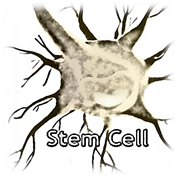 Description:This class introduces the learner to the biological properties of stem cells, important terms relating to stem cells, and the importance of animal and plant stem cells.   Stem cells have the capacity to renew themselves, which is why there is so much interest in them.  Stem cells:Increase understanding of how diseases occurGenerate healthy cells to replace diseased cells Test new drugs for safety and effectivenessFuture of agriculture Objectives:Students will:Develop understanding of the two main types of stem cells, embryonic and adultRecall important terminology Use technology to prepare YouTube video summarizing the basics of stem cell therapyDemonstrate knowledge of topic by investigating a series of questions through computer searchApply information to hands-on lab exercise designed to culture plant stem cellsNorth Dakota state standards covered:11-12.2.1. Understandings About Scientific Inquiry: Explain how new knowledge and methods emerge from different types of investigations and public communication among scientists11-12.4.1. Structure and Function: Explain the importance of cell differentiation in the development of tissues, organs, organ systems, and multi-cellular organisms.11-12.2.7. Abilities Necessary To Do Scientific Inquiry: Design and conduct an independent investigation9-10.2.3. Abilities Necessary To Do Scientific Inquiry: Identify questions and concepts that guide scientific investigations9-10.6.3. Technology and Society: Explain how emerging technologies (e.g., genetic manipulation, biofuels, and hydrogen fuels) may impact society and the environmentMS-LS1-1. Conduct an investigation to provide evidence that living things are made of cells; either one cell or many different numbers and types of cells.MS-LS1-2. Develop and use a model to describe the function of a cell as a whole and ways parts of cells contribute to the function.MS-LS1-3. Use argument supported by evidence for how the body is a system of interacting subsystems composed of groups of cells.Schedule:09:00-09:30     Introduction and cultural connection    09:30-09:50     PowerPoint:  Animal Stem cell discussion 09:50-10:50     Activity 1:  What are stem cells and what do they do?   10:50-11:00     Discuss results for activity 111:00-11:10     PowerPoint:  Plant Stem Cell discussion11:10-11:20     Activity 2: Culturing stem cells Instructional video11:20-11:50     Lunch11:50-12:15     Activity 2:  Culturing stem cells Practical 12:15-12:45     Activity 3:  Virtual lab12:45-02:00     Activity 4: Create stem cell videos02:00-02:45     Groups present videos02:45-03:00     Wrap-up